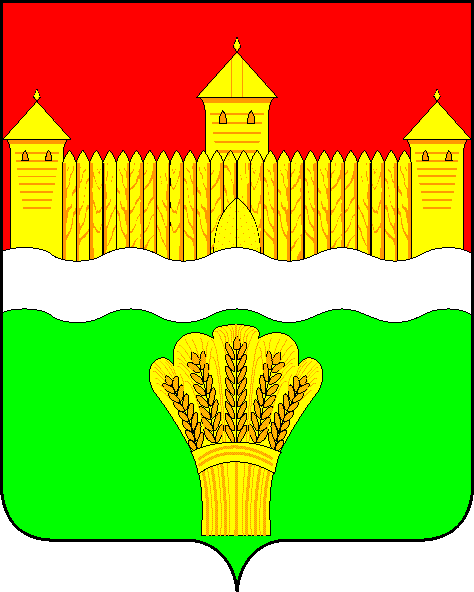 КЕМЕРОВСКАЯ ОБЛАСТЬ - КУЗБАСССОВЕТ НАРОДНЫХ ДЕПУТАТОВКЕМЕРОВСКОГО МУНИЦИПАЛЬНОГО ОКРУГАПЕРВОГО СОЗЫВАСЕССИЯ № 52Решениеот «28» февраля 2023 г. № 777г. КемеровоОб итогах работы с обращениями граждан в Кемеровском муниципальном округе в 2022 году, цели и задачи на 2023 годЗаслушав начальника отдела по работе с обращениями граждан управления протокола и документационного обеспечения администрации Кемеровского муниципального округа об итогах работы с обращениями граждан в Кемеровском муниципальном округе в 2022 году, цели и задачи на 2023 год, руководствуясь ст. 27 Устава Кемеровского муниципального округа, Совет народных депутатов Кемеровского муниципального округаРЕШИЛ:1. Информацию начальника отдела по работе с обращениями граждан управления протокола и документационного обеспечения администрации Кемеровского муниципального округа об итогах работы с обращениями граждан в Кемеровском муниципальном округе в 2022 году, цели и задачи на 2023 год принять к сведению.2. Направить информацию начальника отдела по работе с обращениями граждан управления протокола и документационного обеспечения администрации Кемеровского муниципального округа об итогах работы с обращениями граждан в Кемеровском муниципальном округе в 2022 году, цели и задачи на 2023 год главе Кемеровского муниципального округа.3. Опубликовать настоящее решение в газете «Заря», официальном сетевом издании «Электронный бюллетень администрации Кемеровского муниципального округа» и официальном сайте Совета народных депутатов Кемеровского муниципального округа в сети «Интернет».4. Контроль за исполнением решения возложить на Бушмину З.П. – председателя комитета по социальным вопросам.5. Настоящее решение вступает в силу со дня его официального опубликования.ПредседательСовета народных депутатов Кемеровского муниципального округа                                      В.В. Харланович 